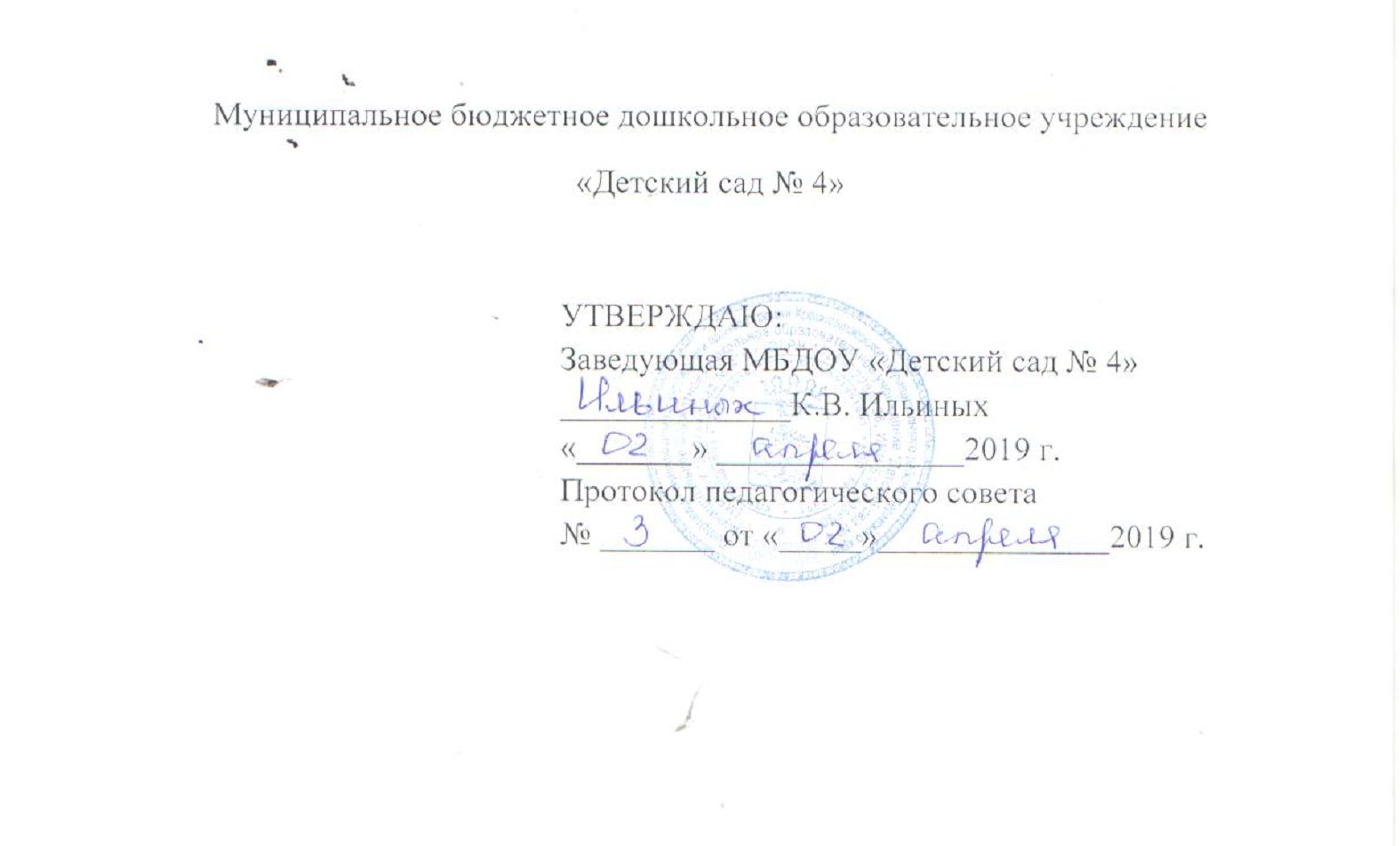 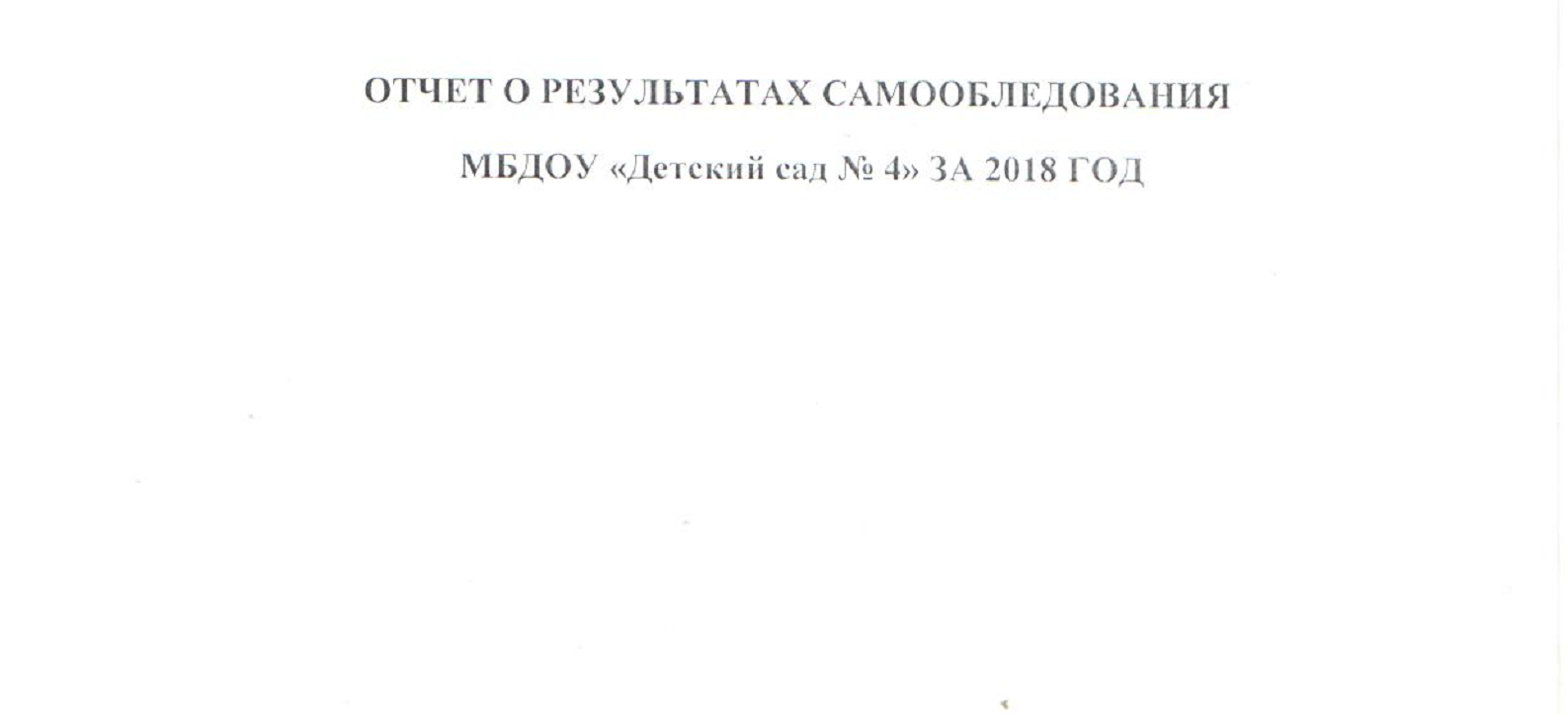 Публичный доклад подготовлен администрацией МБДОУ «Детский сад № 4» г. Красновишерска.Публичный доклад является аналитическим отчетом о деятельности дошкольного учреждения за 2018 учебный год.Цель доклада:-информировать общественность и прежде всего родителей (законных представителей) в вопросах образовательной деятельности ДОУ, его результатах;-информировать родителей (законных представителей), местную общественность об основных результатах и проблемах функционирования и развития учреждения в 2018 году;-обеспечить информационную открытость, прозрачность ДОУ. I раздел . Общие сведения об образовательном учрежденииII раздел. Структура образовательного учреждения  и система управленияДеятельность ДОУ направлена на достижение следующих целей:формирование общей культуры, развитие физических, интеллектуальных, нравственных, эстетических и личностных качеств, формирование предпосылок учебной деятельности, сохранение и укрепление здоровья детей дошкольного возраста;разностороннее развитие детей дошкольного возраста с учетом их возрастных и индивидуальных особенностей, в том числе достижение детьми дошкольного возраста уровня развития, необходимого и достаточного для успешного освоения ими образовательных программ начального общего образования, на основе индивидуального подхода к детям дошкольного возраста и специфичных для детей дошкольного возраста видов деятельности;осуществление необходимой коррекции недостатков в физическом и (или) психическом развитии обучающихся;взаимодействие с семьей для обеспечения полноценного развития обучающихся, оказание консультативной и методической помощи родителям (законным представителям) по вопросам воспитания, обучения и развития детей.В 2018 учебном году  функционировало  3 группы, общее количество детей – 65. III раздел. Условия осуществления воспитательно-образовательного процесса в ДОУЦелостность педагогического процесса в ДОУ обеспечивается реализацией образовательной программы дошкольного образования, разработанной и принятой педагогическим советом в 2018 году.Принцип комплексно - тематического построения образовательного процесса отражен в методических подходах к организации жизнедеятельности ребёнка. Данный подход подразумевает широкое использование разнообразных форм работы с детьми, как в совместной деятельности, так и в самостоятельной деятельности детей и использует ведущую деятельность дошкольников - игру как основу организации жизнедеятельности детского сообщества.Цели и задачи воспитания определены результатами анализа предшествующей педагогической деятельности, потребностей родителей, социума.В ДОУ имеется достаточное программно-методическое обеспечение.Для реализации программных задач педагоги ДОО работают в режиме проектирования. Прежде всего, это анализ ситуации и выбор стратегии.Развивающая предметно-пространственная среда, создаваемая в ДОУ в соответствии с требованиями ФГОС ДО и учетом образовательной программы дошкольного образования обеспечивает возможность педагогам эффективно развивать индивидуальность каждого ребенка с учетом его склонностей, интересов, уровня активности.Пространство групп организовано в виде разграниченных центров, оснащенных достаточным количеством развивающих материалов: книги, игрушки, материалы для творчества, дидактические игры, игры по ознакомлению дошкольников с правилами дорожного движения, материал для свободной творческой, познавательно-исследовательской деятельности. Во всех группах оформляются мини-музеи различной тематики. Реализуя инновационный метод проектной деятельности, воспитатели пополняют среду методическим, наглядным материалом, который активно используется при проведении НОД, организации свободной познавательной, творческой деятельности детей. В каждой возрастной группе созданы условия для самостоятельного активного и целенаправленного действия воспитанников во всех видах деятельности. Расположение мебели, игрового материала отвечает требованиям техники безопасности, санитарно - гигиеническим нормам, физиологии детей, принципам функционального комфортаМатериально-техническая база пополняется за счет исполнения бюджетной сметы, внебюджетных средств.Материально-техническая база дошкольного учреждения пополняется за счет исполнения бюджетной сметы, внебюджетных средств. В 2018 учебном году приобретены:Учебно-методическая оснащенность детского сада позволяет педагогам проводить образовательный процесс на уровне, соответствующему требования ФГОС ДО. Детский сад располагает учебно-методической литературой для реализации базисной программы развития ребенка  «От рождения до школы».  IV раздел. Кадровое обеспечениеКачество образовательных услуг напрямую зависит от качественных характеристик педагогических кадров. Формальными показателями оценки кадрового потенциала являются уровень образования, стаж работы и наличие квалификационной категории у педагогов образовательного учреждения.Педагогический процесс обеспечивают 9 педагогов.Повышение квалификации (сравнительный анализ)Методическая работа в ДОУ направлена на повышение профессиональных компетентностей педагогических работников. За 2018 год методическая работа в ДОУ состоялась в формах: консультации, педагогические семинары, мастер-классы, детско-родительская конференция, в результате которой педагогической работы усвоили современные формы работы с дошкольниками.Далее отмечено процентное соотношение методической активности педагогических работников.Перечень мероприятий, в которых приняли участие педагогические работники, обучающиеся под руководством педагогических работниковV раздел. Сохранение и укрепление здоровья обучающихсяВ условиях модернизации образования одной из главных и основных задач является сохранение и укрепление здоровья детей.В МБДОУ проводятся мероприятия, способствующие укреплению здоровья детей: тематические недели, спортивные праздники, Дни здоровья, спортивные досуги, конкурсы, совместные спортивные развлечения и досуги с родителями воспитанников.Профилактика простудных заболеваний.В ДОУ проводится активная профилактика простудных заболеваний. Проводится иммунизация детей вакциной «Гриппол».Система оздоровительной работыVI раздел. Условия безопасного пребывания обучающихсяС целью безопасного пребывания воспитанников в ДОУ:установлена кнопка тревожной сигнализации, заключен договор с отделением вневедомственной охраны при ОВД по Красновишерскому муниципальному району Пермского края;установлена автоматическая пожарная сигнализация и система оповещения управления эвакуацией, обслуживание которой осуществляется организацией «Стрелец-мониторинг»  по договору;-в ДОУ разработан Паспорт антитеррористической безопасности;-создана и работает комиссия по ЧС и ОПВ;-действуют Правила пропускного режима в образовательное учреждение.VII раздел. Организация питанияРациональное питание детей, состояние их здоровья, является предметом особого внимания администрации детского сада. МБДОУ обеспечивает качественное сбалансированное 4-х разовое питание детей в соответствии с 10 дневным цикличным меню, возрастными особенностями и временем пребывания в ДОУ по нормам и требованиями СанПиН 2.4.1.3049- 13, (зарегистрированными в Минюсте России 29.05.2013 г. № 28564).Контроль организации питания, качество поставляемых продуктов осуществляет медицинская сестра, заведующая ДОУ.Медицинский работник следит на пищеблоке и в группах за соблюдением санитарных норм, производит контроль закладки, контролирует технологию приготовления блюд и нормы выхода готовой продукции.Поставка продуктов осуществляется на договорной основе, качество поступающих продуктов хорошее, вся продукция поступает с сопроводительной документацией. В детском саду имеется вся необходимая документация по питанию, которая ведется по установленной форме, заполняется своевременно. Технология приготовления блюд строго соблюдается.Выписка из меню с указанием конкретных блюд, продуктов питания вывешена в доступном месте, с тем, чтобы родители ребенка имели возможность с ним ознакомиться.VIII раздел. Социальная активность и партнерствоСотрудничество дошкольного образовательного учреждения с социальными партнерами позволяет выстраивать единое информационно- образовательное пространство, которое является залогом успешного развития и адаптации ребенка в современном мире.Активно взаимодействует образовательное учреждение с Центром организации досуга, с городской библиотекой и Центральной детской библиотекой им. Ф.Ф. Павленкова, Домом Культуры, с городским краеведческим музеем и музеем заповедника «Вишерский» как активный участник выставок и конкурсов, МУК РДК как социальной площадкой детского творчества,  а также пожарной частью № 100. IX. Сотрудничество с родителямиВ дошкольном учреждении сложилась система работы с родителями воспитанников. Реализация этой системы способствует включению родителей в единый воспитательный - образовательный процесс, проводимый в ДОУ.Педагоги нашего ДОУ:-включают родителей в целенаправленное образование своих детей наравне с детским садом, информируя родителей о целях дошкольного образования;-обеспечивают открытость дошкольного образования;-создают условия для участия родителей (законных представителей) в образовательной деятельности, реализации проектов;-поддерживают родителей (законных представителей) в воспитании детей, охране и укреплении их здоровья;-создают условия для взрослых по поиску, использованию материалов, обеспечивающих реализацию Программы, в том числе в информационной среде.Таким образом, в соответствии с ФГОС ДОУ успешно решает задачу по обеспечению психолого-педагогической поддержки семьи и повышает компетентность родителей.ДОУ работает в следующих направлениях по взаимодействию ссемьей:Познавательное	направлениеИнформационно-аналитическое направлениеНаглядно-информационное направлениеДосуговое направлениеПознавательное направление- направлено на ознакомление родителей с возрастными и психологическими особенностями детей дошкольного возраста, формирование у родителей практических навыков воспитания детей.В ДОУ проводятся общие, групповые собрания;  консультации и индивидуальные беседы; выставки детских работ, поделок, изготовленные вместе с родителями; участие родителей в подготовке и проведении праздников, развлечений, досугов;  совместные экскурсии;  открытые НОД;  мастер-классы; семинары; День открытых дверей; совместное создание развивающей предметно-пространственной среды.Информационно-аналитическое направление - направлено на выявление интересов, потребностей, запросов родителей, уровня их педагогической грамотности, установление эмоционального контакта между педагогами, родителями и детьми.По данному направлению проводятся:  анкетирование и личные беседы.Наглядно-информационное направление - педагоги ДОУ регулярно обновляют информацию в родительских уголках, при это материалы яркие и эстетично оформленные, знакомят родителей с тематикой недели, привлекают их к совместным мероприятиям темы недели.Досуговое направление - призвано устанавливать теплые доверительные отношения, эмоциональный контакт между педагогами и родителями, между родителями и детьми. Это направление самое привлекательное, востребованное, полезное.На едином портале оценки качества муниципальных услуг родителям ежемесячно предоставлена возможность оценить качество образовательной услуги. К сожалению, в этом плане активность родителей очень низкая, что позволяет сделать вывод о том, что необходимо определить пути решения, сложившейся ситуации. В 2018 году продолжает функционировать Клуб выходного дня «Секреты рукоделия» (дата открытие – сентябрь 2017 года). Занятия в клубе проходят 1 раз в месяц согласно перспективному плану работы. X раздел. Финансовые ресурсы ДОУ и их использованиеУчреждение финансируется из 3-х источников:средства краевого бюджета;средства бюджета Красновишерского муниципального района;внебюджетные средства (родительская плата, благотворительные пожертвования, арендная плата).XI раздел. Образовательные результаты воспитанниковРезультаты педагогической диагностикиПроведена педагогическая диагностика, в результате которой выявлены индивидуальные особенности развития каждого ребенка. Результаты позволяют педагогам спроектировать индивидуальные образовательные маршруты образовательной работы с детьми для максимального раскрытия потенциала детской личности.Анализом  образовательной работы с детьми групп раннего возраста  является оценивание продвижения детей по системе нервно-психического  развития. В конце года мы получили следующие показатели НПР детей раннего  возраста. Было обследовано 14 детей.  Нервно-психическое развитие детей проводилось по основным линиям развития: сенсорика (форма, величина, цвет), общие движения и действия с предметами, речевое развитие (речь понимаемая и активная), навыки самообслуживания. В зоне полного развития находится 11 (84%) детей, в зоне недостаточного развития –  3(16%) ребенка.  Причины – это задержка речевого развития, редкое посещение детского сада.Дошкольный возраст. Освоение основной общеобразовательной программы дошкольного воспитания  в группах среднем и старшем дошкольном возрасте показало в целом неплохие результаты. Усвоили содержание программы в норме 47 детей (92%), 4 ребенка(8%)  освоили программу дошкольного образования не в полном объеме.  По результатам педагогической диагностики разработаны индивидуальные образовательные маршруты для коррекционной работы. Организация внеурочной деятельности детей дошкольного возрастаВ ДОУ осуществляется дополнительное образование по программе дополнительного образования «Духовно-нравственное воспитание детей старшего дошкольного возраста», реализуется проектная деятельность, краткосрочные образовательные практики. Внеурочная деятельность педагогов направлена на развитие способностей детей дошкольного возраста в мероприятиях района. Выводы о деятельности ДОУ и перспективы развитияПроведенный анализ позволяет охарактеризовать образовательную среду МБДОУ «Детский сад № 4»  как комфортную и благоприятную, способствующую интеллектуальному, личностному и творческому развитию детей дошкольного возраста, а также совершенствованию педагогического мастерства и профессиональному росту членов педагогического коллектива. Выпускники ДОУ умеют ориентироваться в новых нестандартных ситуациях, принимать решения, ориентироваться в источниках информации, оценивать социальные привычки, связанные со здоровьем и окружающей средой, наметилась устойчивая тенденция к росту доли детей, принимавших участие в городских мероприятиях.Анализа работы за 2018 год показал, что дошкольное учреждение является открытой образовательной системой, конкурентоспособным на рынке образовательных услуг. Выявлены приоритеты на следующий учебный год:-совершенствование организации предметно-развивающей среды для реализации задач образовательной программы; -повышение педагогической культуры родителей, повышение активности родителей в мероприятиях, предлагаемых ДОУ;-совершенствование воспитательно-образовательной работы в соответствии с ФГОС ДО;-развитие системы социального партнерства с целью создания условий для успешной социализации воспитанников ДОУ.Полное наименование ДОУ: Муниципальное  бюджетное дошкольное образовательное учреждение  «Детский сад № 4»Полное наименование ДОУ: Муниципальное  бюджетное дошкольное образовательное учреждение  «Детский сад № 4»Полное наименование ДОУ: Муниципальное  бюджетное дошкольное образовательное учреждение  «Детский сад № 4»Полное наименование ДОУ: Муниципальное  бюджетное дошкольное образовательное учреждение  «Детский сад № 4»Полное наименование ДОУ: Муниципальное  бюджетное дошкольное образовательное учреждение  «Детский сад № 4»Полное наименование ДОУ: Муниципальное  бюджетное дошкольное образовательное учреждение  «Детский сад № 4»Полное наименование ДОУ: Муниципальное  бюджетное дошкольное образовательное учреждение  «Детский сад № 4»Полное наименование ДОУ: Муниципальное  бюджетное дошкольное образовательное учреждение  «Детский сад № 4»Полное наименование ДОУ: Муниципальное  бюджетное дошкольное образовательное учреждение  «Детский сад № 4»Учредитель: Департамент муниципальных учреждений Красновишерского муниципального района  Учредитель: Департамент муниципальных учреждений Красновишерского муниципального района  Учредитель: Департамент муниципальных учреждений Красновишерского муниципального района  Учредитель: Департамент муниципальных учреждений Красновишерского муниципального района  Учредитель: Департамент муниципальных учреждений Красновишерского муниципального района  Учредитель: Департамент муниципальных учреждений Красновишерского муниципального района  Учредитель: Департамент муниципальных учреждений Красновишерского муниципального района  Учредитель: Департамент муниципальных учреждений Красновишерского муниципального района  Учредитель: Департамент муниципальных учреждений Красновишерского муниципального района  Дата аккредитации:      Дата аккредитации:      месяцмесяцфевральфевральгод20062006Тип ОУ:Тип ОУ:дошкольное образовательное учреждениедошкольное образовательное учреждениедошкольное образовательное учреждениедошкольное образовательное учреждениедошкольное образовательное учреждениедошкольное образовательное учреждениедошкольное образовательное учреждениеВид ОУ:Вид ОУ:детский сад общеразвивающего вида детский сад общеразвивающего вида детский сад общеразвивающего вида детский сад общеразвивающего вида детский сад общеразвивающего вида детский сад общеразвивающего вида детский сад общеразвивающего вида Юридический адрес:Юридический адрес:город Красновишерск, улица Гагарина, дом 14город Красновишерск, улица Гагарина, дом 14город Красновишерск, улица Гагарина, дом 14город Красновишерск, улица Гагарина, дом 14город Красновишерск, улица Гагарина, дом 14город Красновишерск, улица Гагарина, дом 14город Красновишерск, улица Гагарина, дом 14почтовый индекс:почтовый индекс:618592 618592 618592 618592 618592 618592 618592 край:край:Пермский Пермский Пермский Пермский Пермский Пермский Пермский населенный пункт:населенный пункт:город Красновишерскгород Красновишерскгород Красновишерскгород Красновишерскгород Красновишерскгород Красновишерскгород Красновишерскулица:улица:Красновишерск Красновишерск Красновишерск Красновишерск Красновишерск Красновишерск Красновишерск дом/корпус:дом/корпус:14141414141414телефон:телефон:8 (34243) – 2-11-558 (34243) – 2-11-558 (34243) – 2-11-558 (34243) – 2-11-558 (34243) – 2-11-558 (34243) – 2-11-558 (34243) – 2-11-55Фактический адрес:  618592, Пермский край, город Красновишерск, улица Гагарина, дом 14Фактический адрес:  618592, Пермский край, город Красновишерск, улица Гагарина, дом 14Фактический адрес:  618592, Пермский край, город Красновишерск, улица Гагарина, дом 14Фактический адрес:  618592, Пермский край, город Красновишерск, улица Гагарина, дом 14Фактический адрес:  618592, Пермский край, город Красновишерск, улица Гагарина, дом 14Фактический адрес:  618592, Пермский край, город Красновишерск, улица Гагарина, дом 14Фактический адрес:  618592, Пермский край, город Красновишерск, улица Гагарина, дом 14Фактический адрес:  618592, Пермский край, город Красновишерск, улица Гагарина, дом 14Фактический адрес:  618592, Пермский край, город Красновишерск, улица Гагарина, дом 14Лицензия:серия, номер:серия, номер:РО № 038111РО № 038111регистр. №регистр. №регистр. №2054дата выдачи:дата выдачи:дата выдачи:13.04.2012 г.13.04.2012 г.срок действиясрок действиясрок действиябессрочнаяСвидетельство о государственной аккредитациисерия серия АА 174198АА 174198регистр. №регистр. №регистр. №1648дата выдачи: 22 февраля 2006 г.дата выдачи: 22 февраля 2006 г.дата выдачи: 22 февраля 2006 г.дата выдачи: 22 февраля 2006 г.дата выдачи: 22 февраля 2006 г.дата выдачи: 22 февраля 2006 г.дата выдачи: 22 февраля 2006 г.дата выдачи: 22 февраля 2006 г.дата выдачи: 22 февраля 2006 г.Возраст детейВозрастная группаКоличество группЧисленность детей1,5-3 года1–я младшая группа1143-5 летСредний дошкольный возраст 1225-7 летСтарший дошкольный возраст 129Косметический ремонт группПриобретены  игрушки (1 раз)Приобретена методическая литератураОбследование детей и сотрудников на гельминтыПриобретение спецодежды для помощников воспитателейОбучение педагогов на курсах повышения квалификации Приобретение первичных средств пожаротушения, индивидуальных средств защиты Ремонт теневого навеса  Канцтовары для обучающихся Общее количество педагогических работников: 9Общее количество педагогических работников: 9Общее количество педагогических работников: 9Общее количество педагогических работников: 9Должность Заведующий Старший воспитательВоспитатели Учитель-логопед Количество 1161Образование Высшее Высшее Высшее – 3Средне- специальное -3Высшее Аттестация Соответствие занимаемой должности Высшая квалифика-ционная категория Первая квалифика-ционная категория – 4Соответствие занимаемой должности - 2Соответствие занимаемой должности  Высшее педагогическое образование имеют 6 педагогических работников (67%) и средне-специальное 3 (33%).Высшую квалификационную категорию имеет 1 педагогический работник (11%), первую квалификационную категорию – 4 (44%), соответствие занимаемой должности – 3 (45%).Высшее педагогическое образование имеют 6 педагогических работников (67%) и средне-специальное 3 (33%).Высшую квалификационную категорию имеет 1 педагогический работник (11%), первую квалификационную категорию – 4 (44%), соответствие занимаемой должности – 3 (45%).Высшее педагогическое образование имеют 6 педагогических работников (67%) и средне-специальное 3 (33%).Высшую квалификационную категорию имеет 1 педагогический работник (11%), первую квалификационную категорию – 4 (44%), соответствие занимаемой должности – 3 (45%).Высшее педагогическое образование имеют 6 педагогических работников (67%) и средне-специальное 3 (33%).Высшую квалификационную категорию имеет 1 педагогический работник (11%), первую квалификационную категорию – 4 (44%), соответствие занимаемой должности – 3 (45%).Высшее педагогическое образование имеют 6 педагогических работников (67%) и средне-специальное 3 (33%).Высшую квалификационную категорию имеет 1 педагогический работник (11%), первую квалификационную категорию – 4 (44%), соответствие занимаемой должности – 3 (45%).Форма повышения квалификацииУчебный годУчебный годУчебный годУчебный годУчебный годДоля педагогов, прошедших КПК Форма повышения квалификации201420152016 20172018Доля педагогов, прошедших КПК КПК70%100%100%100%100%100%Мероприятия, уровень Ответственные лица Мероприятия, участие в которых приняли педагогические работникиМероприятия, участие в которых приняли педагогические работникиМуниципальный конкурс «Ангел-хранитель», район Все педагогические работники Выставка «Волшебный мир птиц», район Все педагогические работникиФестиваль-ярмарка «Быть здоровым модно», район Все педагогические работникиВыступление в рамках августовской педагогической конференции, район Весльсовских Н.В.Проведение круглого стола «Креативность педагог в условиях введения профессионального стандарта» в рамках августовской педагогической конференции, районМуллаярова С.В. Участие в работе методического объединения дошкольных работников по теме «Один день по ФГОС» Судницына Н.Ф.Зырянова Н.В.Вельсовских Н.В.Останина З.И.Бычина Е.С.Участие в работе методического объединения учителей-логопедовБычина Е.С.Квест-игра «Хранители земли Вишерской», Диплом II степени Все педагогические работникиДетско-родительская конференция «Моя семья» Все педагогические работникиКраевой конкурс «СЕМЬ+Я», Диплом II степениСудницынва Н.Ф.Зырянова Н.В.Муллаярова С.В.Краевой фестиваль педагогического мастерства и творчества педагогов дошкольных образовательных организаций Пермского края «Образовательный горизонт – 2018» Муллаярова С.В. Районный конкурс профессионального мастерства «Учитель года-2018» Муллаярова С.В.Муниципальный фестиваль национальных культур для детей дошкольного возраста Судницынва Н.Ф.Зырянова Н.В.Муллаярова С.В.Муниципальный фестиваль-ярмарка интеллектуальных игр краеведческой направленности «Красновишерск – милый сердцу уголок»Зырянова Н.В.Муллаярова С.В.Мероприятия, участие в которых приняли педагогические работники (дистанционные мероприятия) Мероприятия, участие в которых приняли педагогические работники (дистанционные мероприятия) Всероссийское тестирование «Современные информационно-коммуникационные технологии в условиях реализации ФГОС», Диплом I степениМуллаярова С.В.Международный профессиональный педагогический конкурс «Педагогические открытия», Диплом II степениМуллаярова С.В.Международный конкур «Грибное лукошко»Вельсовских Н.В. Всероссийское тестирование «Основы педагогического мастерства», Диплом II место Вельсовских Н.В.Всероссийский конкурс «Зимушка зима», Диплом I степениВельсвовских Н.В. Всероссийская олимпиада «Экология», Диплом I степениВельсвовских Н.В. Всероссийское тестирование «ИКТ-компетентность»Вельсвовских Н.В. Всероссийский конкурс «Горизонты педагогики», Диплом II степениВельсвовских Н.В. Муниципальный творческий конкурс стихотворений «Городу посвящаю», район Вельсвовских Н.В.Всероссийской олимпиады «Педагогическая практика», Диплом I степениБычина Е.С. Всероссийский конкурс «Лучшая разработка праздничного мероприятия».Бычина Е.С.  Районный фестиваль детского творчества «Творческий поезд» Зырянова Н.В.Судницына Н.Ф. Мероприятия, участие в которых приняли обучающиеся (под руководством педагогических работников) Мероприятия, участие в которых приняли обучающиеся (под руководством педагогических работников) Муниципальный творческий конкурс стихотворений «Городу посвящаю», район Вельсвовских Н.В.Районный конкурс «Пасхальное чудо-2018»Вельсвовских Н.В.Выставка «Волшебный мир птиц», район Все педагоги Фестиваль «Вишерская рябина», район Вельсвовских Н.В.Конкурс «Родные просторы», район Вельсвовских Н.В.Муниципальный конкурс «Новогодние шары»Все педагоги Всероссийский фестиваль «Фантазии из цветов и листьев»Вельсвовских Н.В.Всероссийский конкурс «Мама-самое дорогое слово на земле» Вельсвовских Н.В.Муниципальный фестиваль «Мода на все времена года» Вельсвовских Н.В.Останина З.И.Судницынва Н.Ф.Зырянова Н.В. Всероссийский конкурс «Природа Вишерского края»  Останина З.И. Районный этап плакатов и рисунков «Мир заповедной природы»Все педагоги Районный этап всероссийской акции «Марш парков» Все педагоги Всероссийский конкурс для детей и молодёжи «Творчество и талант» Бычина Е.С. Никитин Д. Всероссийский конкурс «Радуга талантов январь 2018».Бычина Е.С.Рябчикова К.  Всероссийский конкурс для детей и молодежи «Талантливое поколение»Бычина Е.С.Панасенко Д. Детско-родительская конференция «Моя семья»Все педагогические работники Муниципальный творческий конкурс сочинений «Городу посвящаю»Все педагогические работники Легкоатлетическая эстафета, посвященная празднованию 9 Мая, район Судницынва Н.Ф.Зырянова Н.В.Мультистарты для дошкольников (район)Судницынва Н.Ф.Зырянова Н.В.Муниципальный этап Всероссийского робототехнического Форума «ИКаРЁНОК», Диплом III степениМуллаярова С.В. Районный фестиваль экстримальных видов спорта «Малый Полюдов ухаб» Судницынва Н.Ф.Зырянова Н.В.Районный конкурс чтецов «Маме посвящаю» Судницынва Н.Ф.Зырянова Н.В.Муллаярова С.В. Муниципальный фестиваль детского творчества «Талантоха-2018» Судницынва Н.Ф.Зырянова Н.В.Муллаярова С.В.Конкурс детско-художественного творчества на пожарно-спасательную тематику в рамках Верхенкамского открытого межмуниципального детского пожарного фестиваля «Горячие сердца», Диплом II степениМуллаярова С.В.Конкурс детско-художественного творчества на пожарно-спасательную тематику в рамках Верхенкамского открытого межмуниципального детского пожарного фестиваля «Горячие сердца», Диплом III степениСудницынва Н.Ф.Зырянова Н.В.Конкурс детско-художественного творчества на пожарно-спасательную тематику в рамках Верхенкамского открытого межмуниципального детского пожарного фестиваля «Горячие сердца», Диплом I степениОстанина З.И.Вельсовских Н.В. Заочный тур межмуниципального турнира по моделированию и конструированию «Я строю. Я создаю!»Муллаярова С.В.Муниципальный смотр-конкурс агидбригад «Спешите делать добрые дела!» Муллаярова С.В.№пп\пМероприятияГруппыПериодичностьОтветственные1.Обеспечение здорового ритма жизни-щадящий режим / в адаптационный период/-гибкий режим дня-определение оптимальной нагрузки на ребенка с учетом возрастных и индивидуальных особенностей-организация благоприятного микроклимата1 младшая группаВсе группыВсе группыЕжедневно вадаптационныйпериодежедневноежедневноВоспитатели, м/с2.ДвигательнаяактивностьВсе группыЕжедневноВоспитатели2.1.Утренняя гимнастикаВсе группыЕжедневноВоспитатели2.2.Непосредственная образовательная деятельность по физическому развитиюв зале;на улице.Все группы Все группы2 р. в неделю 1 р. в неделюВоспитатели2.3.Элементы спортивных игрстаршая,подготовит.2 р. в неделюВоспитатели2.4Активный отдых - спортивный час;Все группы1 р. в неделюВоспитатели2.5.Физкультурные праздники (зимой, летом)«День здоровья» «Весёлые старты»все группы подготовит.1 р. в год 1 р. в годИнструктор поф/з,воспитатели, муз. р-ль3.Лечебно -профилактические мероприятия3.Лечебно -профилактические мероприятия3.Лечебно -профилактические мероприятия3.Лечебно -профилактические мероприятия3.Лечебно -профилактические мероприятия3.1.ВитаминотерапияВсе группыКурсы 2 р. в годмедсестра3.2.Профилактика гриппа (проветривание после каждого часа, проветривание после занятия)Все группыВнеблагоприятный период (осень, весна)медсестра3.3.Физиотерапевтические процедуры (кварцевание)Все группыВ течении годамедсестра3.4.Фитонезидотерапия (лук, чеснок)Все группыВ неблагопр. период (эпидемии гриппа,инфекции в группе)Воспитателимедсестра4. Закаливание4. Закаливание4. Закаливание4. Закаливание4. Закаливание4.1.Контрастные воздушные ванны, обливание ног прохладной водой, ходьба по солевым дорожкам, полоскание полости ртаВсе группыПосле дневного снаВоспитатели4.2.Ходьба босикомВсе группыЛетоВоспитатели4.3.Облегчённая одежда детейВсе группыВ течении дняВоспитатели,мл.воспитатели4.4.Мытьё рук, лицаВсе группыНесколько раз в деньВоспитатели